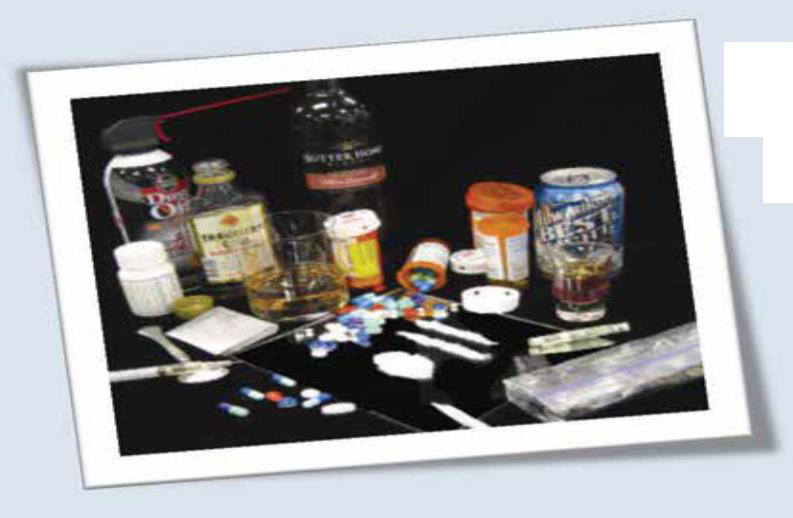 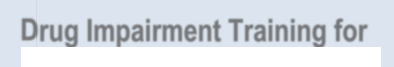 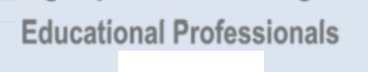 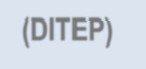 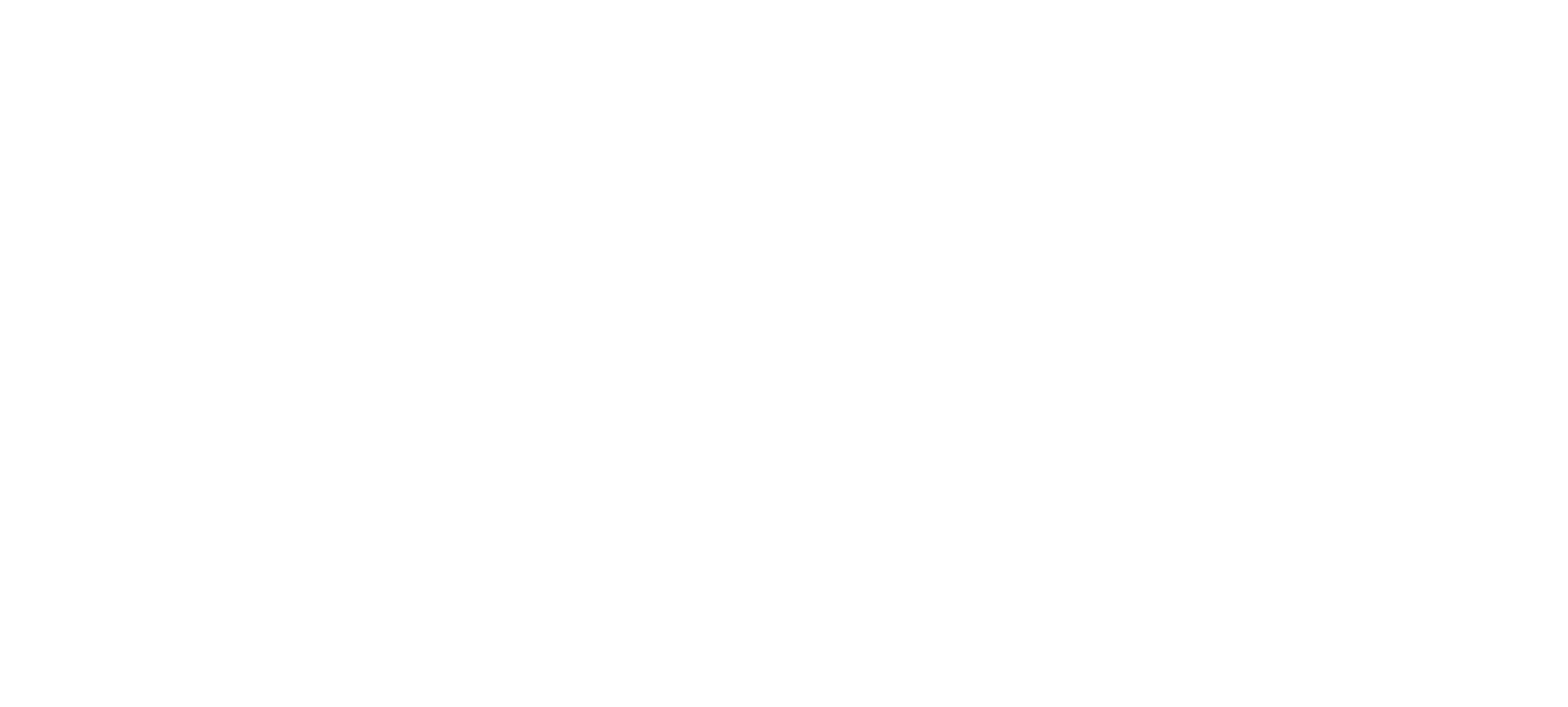 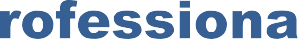 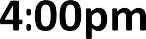 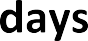 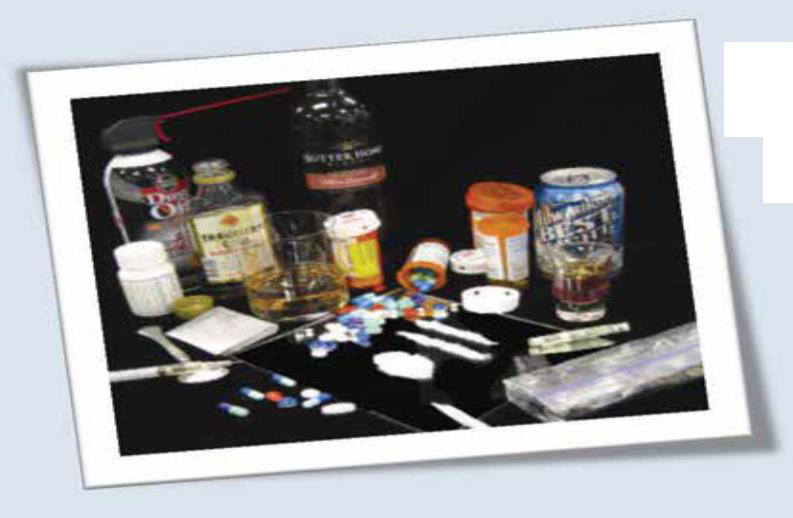 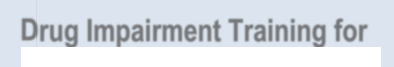 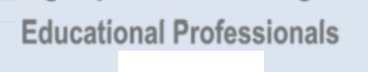 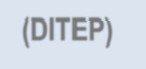 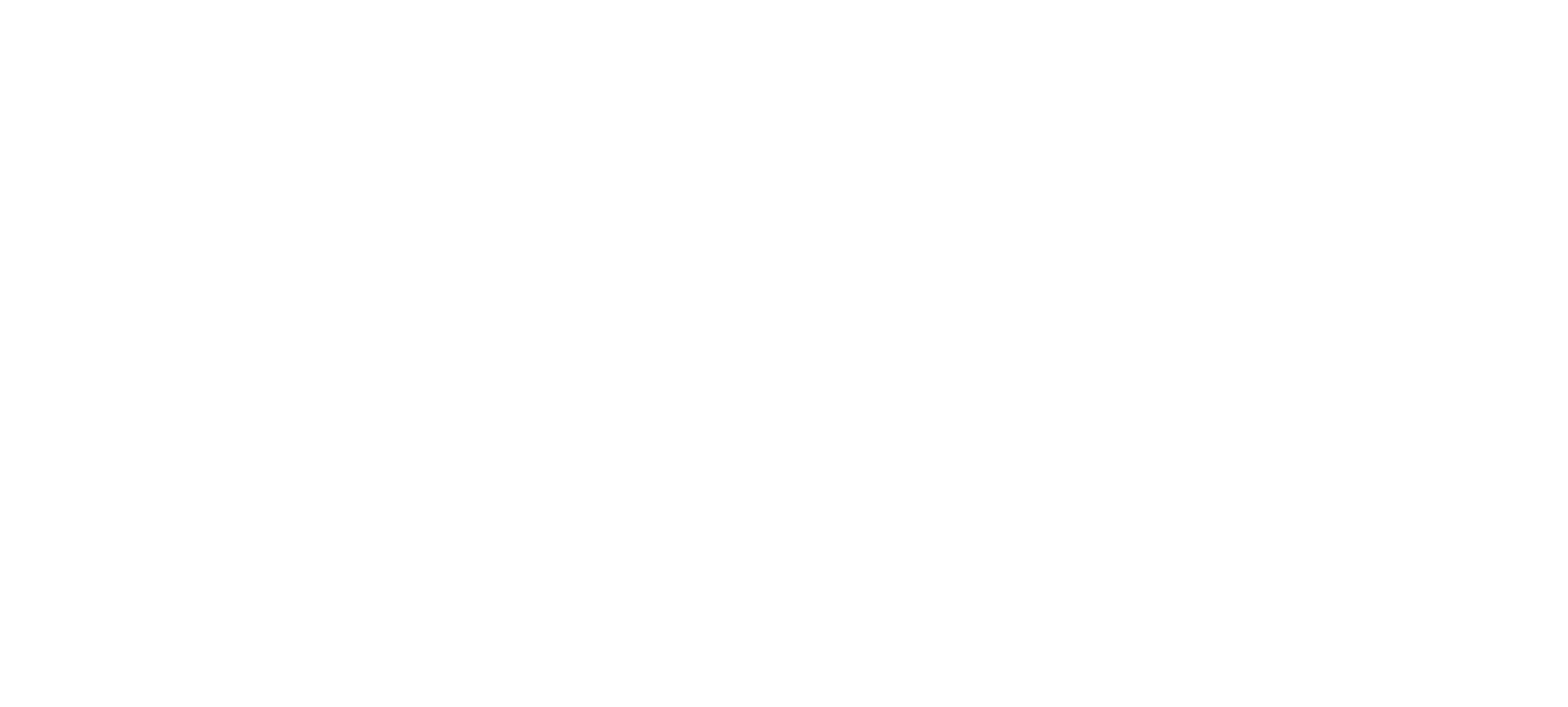 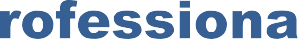 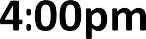 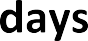 The purpose of this two-day training is to enable education and other professionals to identify chemically impaired individuals and types of drugs for the purpose of ensuring a safe environment.Day 1 is general information which includes: Introduction and overview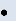 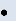 Drugs in societyPolicy, procedures, and roles Drug identiﬁcationDrug categories and their observable eﬀects Issues involving the lawDay 2 is skills training which includes: Eye examinationsVital signsDivided attention tests Poly-drug use Assessment processObjectives of this training are the following:Describe the involvement of drugs in school, organizations and society Name the seven drug categories and recognize their eﬀects Describe drug impairment signs and symptoms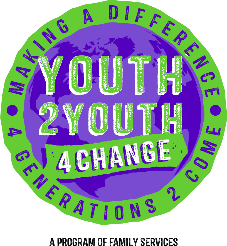 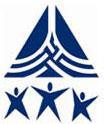 Properly interpret the results of your observationsWho should attend:Educators, School Nurses, Administrators, Law Enforcement, Parents, Non-Proﬁts and Youth Serving Organizations.REGISTRATIONThere is no cost to attend. Participants will receive manual and lunch.Participants must register by June 10, 2016 PLEASE NOTE:  WHEN REGISTERING – PLEASE REGISTER FOR BOTH DAYS.  THIS IS A TWO DAY COURSERegister at: http://ditep_beloit.eventbrite.com